Министерство образования и науки Российской ФедерацииФедеральное государственное бюджетное образовательное учреждение высшего образования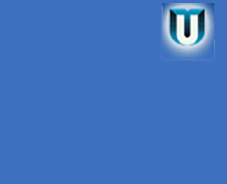 Иркутский Национальный исследовательский                    Технический УниверситетИНСТИТУТ ЭКОНОМИКИ, УПРАВЛЕНИЯ И ПРАВАкафедра рЕКЛАМЫ И ЖУРНАЛИСТИКИ664074 г. Иркутск, ул. Лермонтова, 83, «Точка кипения»МЕЖДУНАРОДНАЯ НАУЧНО-ПРАКТИЧЕСКАЯ КОНФЕРЕНЦИЯ«ЯЗЫК. РЕЧЬ. ОБЩЕСТВО»28 апреля 2021 г. Институт экономики, управления и права Иркутского национального исследовательского технического университета проводит Международную научно-практическую конференцию «Язык. Речь. Общество» (далее Конференция). К участию приглашаются школьники, студенты, магистранты и аспиранты, интересующиеся проблемами современного языкознания. Рабочие языки конференции – русский, английский.Формат участия – очный/заочныйНа конференции предполагается работа по следующим направлениям:1. Актуальные проблемы современного языкознания.Данное направление предоставляет участникам возможность заявить о своих научно-исследовательских изысканиях и разработках, раскрыть свои взгляды на актуальные проблемы современной лингвистики, поделиться информацией о достижениях в сфере языкознания. Речь можно вести о роли в процессе познания человеком окружающего мира и отражении жизненного опыта; о моделировании работы языка в тех или иных условиях, ситуациях и сферах. Планируется также освещение проблем медийного речеведения и лингвистических аспектов теории воздействия. 2. Язык художественной литературы.В секции будут обсуждаться вопросы изучения формирования авторского стиля, проблемы лингвистического анализа художественного текста. Предусмотрено обсуждение вопросов, связанных с теорией литературы и поэтикой, анализ современных методов, направлений и аспектов изучения истории и теории литературы, раскрытие основных тенденций развития современного литературоведения в России и за рубежом. 3. Язык интернета и рекламы.В рамках этого направления   планируется   раскрытие таких тем как «Интернет-коммуникация», «Лингвистика креатива», «Реклама в условиях трансформации общества», «Язык рекламы». Приветствуются доклады, раскрывающие коммуникационные и лингвистические аспекты взаимодействия с целевыми аудиториями.    Порядок проведения Конференции:Доклады принимаются по электронной почте nirs_rizh@mail.ru  до 20 апреля 2021 года (включительно). Текст доклада в формате rtf, docx (Файл назвать по фамилии автора (например: Иванов.doc). Доклады проходят научный отбор. Рецензирование работ осуществляется экспертами – преподавателями кафедры рекламы и журналистикиЛучшие доклады по итогам конференции будут отмечены дипломами 1, 2, 3 степени и рекомендованы к публикации в сетевом издании «Молодежный вестник ИРНИТУ» (http://мвестник.рф)Требования к оформлению докладовРекомендуемый объем статьи – не менее 5 страниц.Процент уникальности (оригинальности) должен быть не менее 60 %.. При наборе статьи в Microsoft Word рекомендуются следующие установки:параметры страницы и абзаца: поля сверху и снизу – 2 см, слева и справа – 2 см; табуляция – 2 см; ориентация – книжная; выравнивание текста по ширине; абзацный отступ для текста статьи – 1,25 см, для названия статьи, аннотации, ключевых слов, сведений об авторах абзацный отступ не требуется;шрифт – Arial; размер шрифта для УДК и ФИО в начале статьи – 12 пт, для названия статьи – 14 пт, для адресных данных, аннотации, ключевых слов, библиографического списка, сведений об авторах – 10 пт, для подстрочных ссылок – 9 пт, размер текста статьи – 11 пт;межстрочный интервал – одинарный, перенос слов – автоматический;Автор несет полную ответственность за точность и достоверность данных, приведенных в рукописи статьи, присылаемой в редакцию сетевого издания.Подробные требования к статьям опубликованы на сайте Молодежного вестника (http://мвестник.рф)За информацией Вы можете обращаться к организаторам Конференции по электронной почте nirs_rizh@mail.ru	Оргкомитет оставляет за собой право отклонять доклады, не отвечающие указанным требованиям.Необходимо пройти регистрацию на платформе https://leader-id.ruЖдем Вашего участия!